		Na temelju članka 18. stavak 1. Zakona o proračunu ("Narodne novine " br. 144/21) i članka 35. Statuta Grada Svetog Ivana Zeline ("Zelinske novine" br. 7/21), Gradsko vijeće Grada Svetog Ivana Zeline na  15.  sjednici održanoj  20.  prosinca 2023., donijelo jeO D L U K Uo I. izmjenama i dopunamaOdluke o izvršavanju Proračuna Grada Svetog Ivana Zeline za 2023. godinuČlanak 1.	U Odluci o izvršavanju Proračuna Grada Svetog Ivana Zeline za 2023. godinu („Zelinske novine“, br. 44/2022), članak 14. mijenja se i glasi: 	„Ovlašćuje se Gradonačelnik da izvrši raspodjelu sredstava na pozicijama u Posebnom dijelu proračuna na korisnike i to:Članak 2.	U članku 17. stavak 3 briše se. Članak 3.	Ova Odluka stupa na snagu prvog dana od dana objave u  “Zelinskim novinama”, službenom glasilu Grada Svetog Ivana Zeline.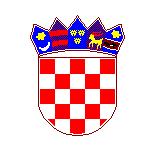 REPUBLIKA HRVATSKAZAGREBAČKA ŽUPANIJAGRAD SVETI IVAN ZELINAGRADSKO VIJEĆE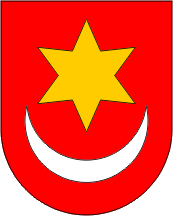 REPUBLIKA HRVATSKAZAGREBAČKA ŽUPANIJAGRAD SVETI IVAN ZELINAGRADSKO VIJEĆEKLASA: 400-02/23-01/04URBROJ: 238-30-01/01-23-2Sv. Ivan Zelina, 20. prosinca 2023.KLASA: 400-02/23-01/04URBROJ: 238-30-01/01-23-2Sv. Ivan Zelina, 20. prosinca 2023.AktivnostNaziv aktivnosti/projektaIznos Eur-aA101002Pokroviteljstvo  25.000,00K201003Nabava vatrogasne opreme i vozila66.400.00K203501-dioDonacije za obnovu spomenika kulture i sakralnih objekata3.000,00T203701Javni mediji38.000.00A204001Donacije udrugama umirovljenika13.500,00T205001Nabava udžbenika/radnih bilježnica za osnovnoškolce i srednjoškolce43.315,00T205005Obrazovanje – poticanje izvrsnosti4.640,00T205006Obrazovanje  - donacije ostali programi146.000,00T205007-dioOpremanje škola3.270,00T306404Turističke manifestacije131.270,00T306405Rad turističkog ureda53.090,00T306406Tematski putevi grada1.330,00„PREDSJEDNIK GRADSKOG VIJEĆAGRADA SVETOG IVANA ZELINEDarko Bistrički, struc.spec.ing.građ., v.r.